Занятие 15ОСТАНОВКИ МЯЧА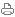 Для обучения останоке летящего мяча футболистами используются специальные тренировочные мячи, позволяющие в короткий срок освоить остановку и обработку мяча.
О таком тренажере можете почитать по этой ссылке: https://www.dokaball.com/magazin/futbolnyj-myach-dokaball-3-v-1-detail Ниже описаны методы и упражнения, которые необходимо усваивать и отрабатывать.Остановки служат средством приема и овладения мячом. Цель остановки — погасить скорость катящегося или летящего мяча для осуществления дальнейших действий. Существуют синонимы термина “остановка мяча”: “обработка мяча”, “прием мяча”. Поэтому, рассматривая способы остановок мяча, мы будем иметь в виду, что футболист полностью не останавливает мяч, а приспосабливает (переводит) его для выполнения последующих действий.Остановка мяча должна осуществляться быстро, выполняться в нужном направлении в соответствии с игровой ситуацией, а главное — маскировать истинные намерения футболиста, обманывая противника. Выполняя остановку мяча, необходимо дезориентировать соперника, лишив его возможности предвосхитить ваши действия.В зависимости от положения мяча осуществляют следующие виды остановок: мячей, которые катятся после отскока от земли, и мячей, летящих навстречу и с различных направлений. Кроме того, остановки выполняют ногой, туловищем и головой. Классификация остановок представлена на рис. 30.Остановка мяча ногой — наиболее часто применяемый технический прием. Он выполняется различными способами. Основные фазы движения являются общими для всех способов.Подготовительная фаза — принятие исходного положения. Она характеризуется одноопорной позой. Вес тела на опорной ноге, которая несколько согнута для устойчивости. Останавливающая нога посылается навстречу мячу и разворачивается к нему останавливающей поверхностью.Рабочая фаза — уступающее (амортизирующее) движение останавливающей ногой, которая несколько расслаблена. Амортизирующий путь зависит от скорости движения мяча. Если скорость невелика, то остановка осуществляется расслабленной ногой без уступающего движения.В момент соприкосновения мяча и останавливающей поверхности (или несколько раньше) начинается движение назад, которое постепенно замедляется, и скорость мяча гасится.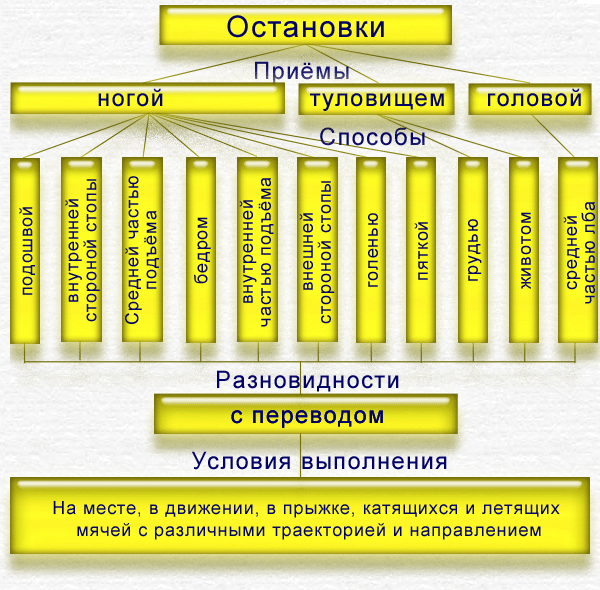 Рис. 30. Классификация остановок мяча.Завершающая фаза — принятие исходного положения для последующих действий. ОЦТ переносится в сторону останавливающей ноги и мяча. После остановки выполняются преимущественно удары (передачи) или перемещения с мячом (ведение).Остановка мяча внутренней стороной стопы используется для приема катящихся и летящих мячей. Благодаря значительной площади останавливающей поверхности и большому амортизационному пути этот способ имеет высокую степень надежности.Для остановки катящегося мяча исходное положение — лицом к мячу (рис. 31). Вес тела на опорной ноге, которая слегка согнута. Останавливающая нога выносится вперед (навстречу мячу). Стопа развернута кнаружи на 90°. Носок несколько приподнят.В момент соприкосновения мяча и стопы или несколько раньше нога отводится назад до уровня опорной ноги. Останавливающая поверхность приходится на середину внутренней поверхности стопы.Особенности обучения технике остановки катящегося мяча внутренней стороной стопы.
Последовательность обучения1. Имитационные упражнения без мяча.2. Остановка катящегося навстречу мяча, выпущенного партнером.3. То же самое упражнение выполнять в движении (ходьба, бег).4. Остановки мяча, катящегося с различной скоростью и с разных направлений.Типичные ошибки, встречающиеся при выполнении остановок катящегося мяча внутренней стороной стопы.1. Нога, которой футболист останавливает мяч, сильно напряжена.2. Преждевременный или запоздалый контакт мяча со стопой, выполняющей остановку.3. С мячом контактирует не вся поверхность внутренней стороны стопы, а лишь ее часть.4. Неправильная постановка стопы опорной ноги. Ее ось направлена не в сторону катящегося мяча.5. Отсутствие зрительного контроля за движением мяча.Остановка летящего мяча внутренней стороной стопыДвижения при остановке мячей, летящих на уровне коленного сустава и выше, существенно не отличаются от движений при остановке катящегося мяча. Однако нога, останавливающая летящий мяч, в подготовительной фазе сгибается в коленном суставе и поднимается до уровня мяча (рис. 32).Высоко летящие мячи останавливаются в прыжке (рис. 33). Толчком одной или двух ног выполняется прыжок вверх. Останавливающая нога сильно сгибается в тазобедренном и коленном суставах. Стопа разворачивается кнаружи. После остановки приземление происходит на одну ногу.Особенности обучения технике остановки летящего мяча внутренней стороной стопы.
Последовательность обучения1. Имитационные упражнения без мяча.2. Остановка подвешенного мяча (высота варьируется).3. Остановка мяча, подброшенного партнером сверху - вниз.4. Остановка мяча, подброшенного партнером с расстояния 10-15 м.Типичные ошибки, встречающиеся при выполнении остановок летящего мяча внутренней стороной стопы.1. Медленное и преждевременное отведение назад останавливающей ноги.2. Выполнение остановки мяча не всей поверхностью внутренней стороны стопы.Остановка внутренней стороной стопы мяча после его отскока от земли. Техника выполнения такого приема следующая. Опорная нога согнута в колене и направлена в сторону мяча. Носок ноги, которой футболист выполняет остановку, отведен в сторону под прямым углом по отношению к опорной ноге и под углом 45° по отношению к поверхности поля. Стопа отведена наружу. Для сохранения и поддержания равновесия плечо, соответствующее опорной ноге, выдвинуто вперед, руки слегка согнуты в локтях. Вес тела полностью перенесен на опорную ногу, такое положение сохраняется до тех пор, пока игрок не выполнит остановку мяча. Необходимо стопу опорной ноги поставить в направлении точки отскока мяча от земли. Такая точка должна находиться за опорной ногой, чтобы футболист мог остановить мяч голенью, если он (мяч) не коснется поверхности стопы (рис. 34).Остановка мяча подошвой используется для приема катящихся и опускающихся мячей.При остановке катящихся мячей исходное положение — лицом к мячу, вес тела на опорной ноге. В момент приближения мяча останавливающая нога, несколько согнутая в коленном суставе, выносится навстречу мячу. Носок стопы приподнят вверх на 30-40°. Пятка стопы находится над поверхностью на расстоянии 5-10 см.В момент соприкосновения мяча с подошвой выполняется небольшое уступающее движение назад (рис. 36).Методика обучения и возможные ошибки, допускаемые футболистом во время остановки катящегося мяча подошвой, не отличаются от особенностей остановки мяча внутренней стороной стопы.Остановка летящего мяча подошвой. Для остановки подошвой опускающегося мяча необходимо точно рассчитать место его приземления. Останавливающая нога, согнутая в колене, располагается над местом приземления мяча, носок должен быть приподнят, нога расслаблена. Следует учесть, что угол между подошвой и поверхностью поля должен варьироваться в зависимости от направления приближающегося мяча. Так, если мяч опускается после полета по высокой траектории, то и угол будет больше.Остановка может выполняться непосредственно в момент касания мяча земли. В данном случае подошвой стопы мяч необходимо прижимать (но не давить) к земле.Особенности обучения технике остановки мяча подошвой после его отскока от земли
(рис. 37).Последовательность обучения1. Игрок выпускает из рук мяч, находящийся на уровне груди, и старается выполнить его остановку после второго отскока от земли.2. Остановить после второго отскока мяч, брошенный партнером (снизу-вверх) с большого расстояния.3. Стоя на месте, остановить мяч после его первого отскока от земли.4. Те же упражнения выполнить во время ходьбы и бега (мячи летят навстречу игроку).Типичные ошибки, встречающиеся при выполнении остановок подошвой мяча после его отскока.1. Вес тела не полностью перенесен на опорную ногу. Для избежания такой ошибки футболистам необходимо сохранять вес тела на опорной ноге и после остановки.2. Очень большой либо недостаточный угол между подошвой и поверхностью поля.3. Игрок останавливает мяч нижней частью носка, а не всей поверхностью подошвы. Причина данной ошибки — слишком большое расстояние между местом приземления мяча и точкой постановки опорной ноги.Остановка мяча подъемом (средней его частью), получившая широкое распространение в последние годы, требует высокой слаженности движений. В связи с тем, что останавливающая поверхность небольшая по площади и достаточно твердая, незначительные погрешности в структуре движения или неточный расчет скорости и траектории полета мяча могут привести к появлению ошибок в выполнении данного действия.Этот прием используют во время плотной опеки футболиста противником. Подъемом останавливают, в основном, опускающиеся перед игроком мячи. При выполнении остановки низколетящих мячей останавливающая нога, согнутая в тазобедренном и коленном суставах (угол примерно равен 90°), выносится вперед. Носок при этом оттянут вниз. В момент, когда мяч соприкасается с поверхностью подъема (если скорость полета мяча велика — раньше), производится амортизирующее движение назад. Останавливающей поверхностью является средняя часть подъема.При выполнении остановки мячей, опускающихся с высокой траекторией, стопа останавливающей ноги расположена параллельно земле. Мяч принимается на нижнюю часть подъема (ближе к пальцам). Уступающее движение производится вниз-назад (рис. 38).Особенности обучения технике остановки мяча средней частью подъема.
Последовательность обучения1. Имитация остановки без мяча.2. Положив мяч на подъем стопы (исключить контакт с голенью), выполнять махи ногой небольшой амплитуды.3. Остановки брошенного партнером с небольшого расстояния мяча различного размера и веса.4. Выполнение остановок брошенного партнером мяча после его отскока от земли.5. Остановки мяча, брошенного партнером, в воздухе.6. Выполнять то же упражнение во время ходьбы или бега.Типичные ошибки, встречающиеся во время выполнения остановок мяча средней частью подъема.1. Низкий вынос ноги, останавливающей мяч.2. Футболист быстро опускает вниз останавливающую ногу, поэтому контакт с мячом длится очень мало времени.3. Слишком медленное опускание стопы ноги, которой выполняется остановка, приводит к отскоку мяча на значительное расстояние.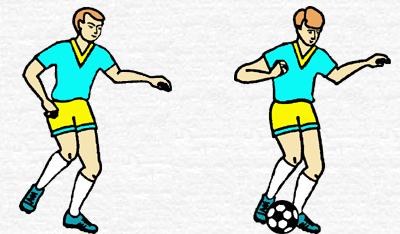 Рис. 31. Техника выполнения остановки катящегося мяча внутренней стороной стопы.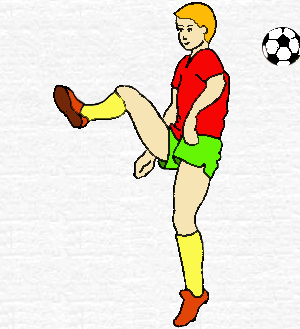 Рис. 32. Техника выполнения остановки летящего мяча внутренней стороной стопы.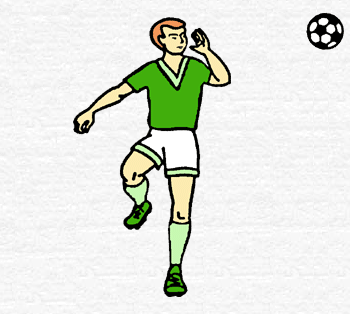 Рис. 33. Техника выполнения остановки летящего мяча внутренней стороной стопы в прыжке.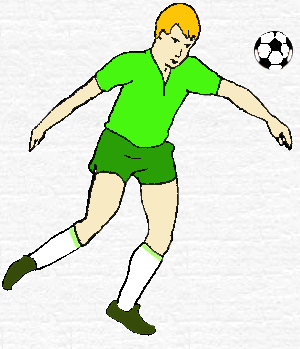 Рис. 34. Техника выполнения остановки мяча внутренней стороной стопы после его отскока от земли.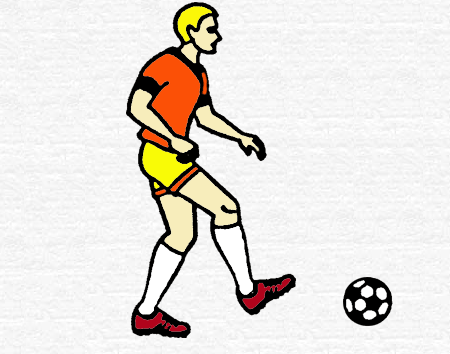 Рис. 36. Техника выполнения остановки подошвой катящегося мяча.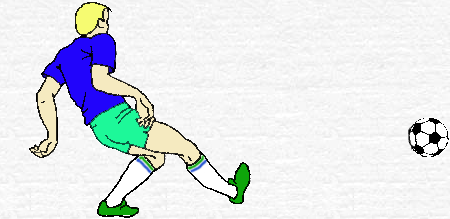 Рис. 37. Техника выполнения остановки подошвой мяча после его отскока.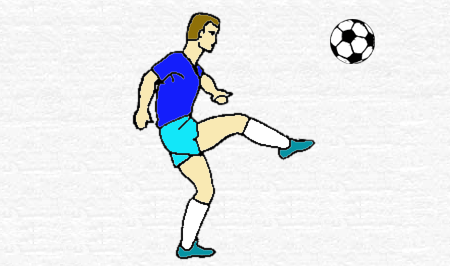 Рис. 38. Техника выполнения остановки мяча средней частью подъема.